Đến hẹn lại nên, cứ mỗi dịp hè về để tạo ra một môi trường học tập, rèn luyện, sáng tạo, tự lập… cho các em đội viên thiếu tiêu biểu đại diện cho các liên đội tiểu học và trung học cơ sở trên địa bàn Thành phố Hà Nội. Trường Đội Lê Duẩn đã phối hợp với hội đồng đội các quận, huyện trên địa bàn thành phố tổ chức lớp bồi dưỡng kiến thức kỹ năng cho các em cán bộ trong ban chỉ huy của các liên đội. Do tình hình dịch bệnh covid-19 đang diễn da hết sức phức tạp song với phương châm dừng đến trường nhưng không dừng việc học. Sáng ngày 26/7/2021 Trường Đội Lê Duẩn đã tổ chức khai giảng lớp bồi dưỡng cho cán bô ban chỉ huy liên đội các trường tiểu học bằng hình thức trực tuyến online với sự tham gia đầy đủ của các bạn đội viên đại diện cho các liên đội Tiểu học trên địa bàn thành phố. Chương trình học chia thành hai giai đoạn gồm sáu ngày học lý thuyết từ 26/7 đến 31/7 (học trực tuyến qua zoom) và 5 học thực hành tập trung tại trường Đội Lê Duẩn (thời gian chưa xác định do dich bệnh). Để nâng cao chất lượng cho đội ngũ cán bộ ban chỉ huy của các liên đội trên địa bàn, hội đồng đội huyện Thanh Oai đã cử đại diện các bạn cán bộ đội tiêu biểu tham dự khoá học. Để tiếp tục đưa các hoạt động đội của liên đội ổn định và  chất lượng Liên đội Cao Viên I đã cử em Nguyễn Khánh Ly chi đội 4A tham gia lớp học. Với mong muốn sau khi kết thúc khoá học em sẽ được trang bị những kiến thức kỹ năng trong các hoạt động đội để xây dựng tổ chức các hoạt động đội trong Liên đội, tiếp tục phát huy truyền thống tự hào của Đội TNTP Hồ Chí Minh.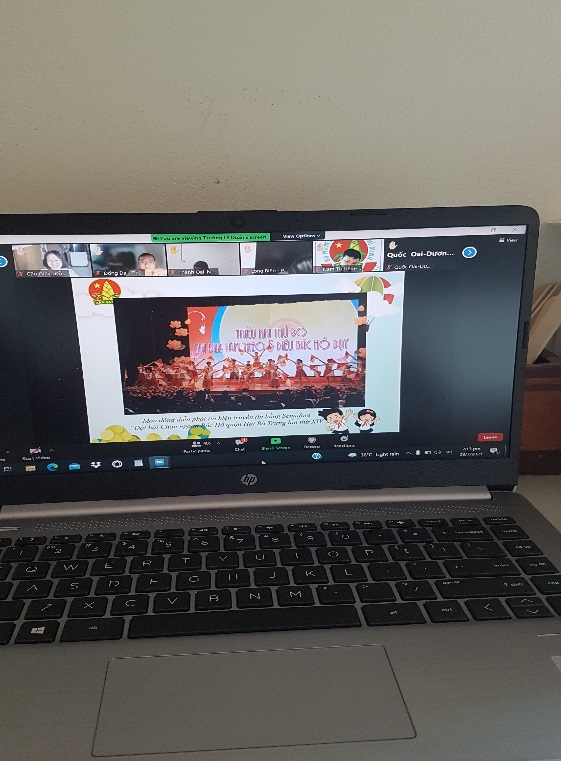 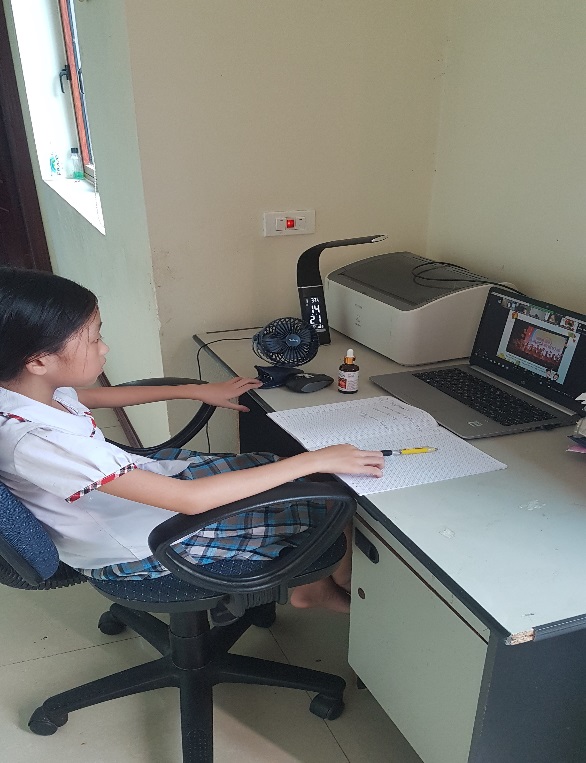 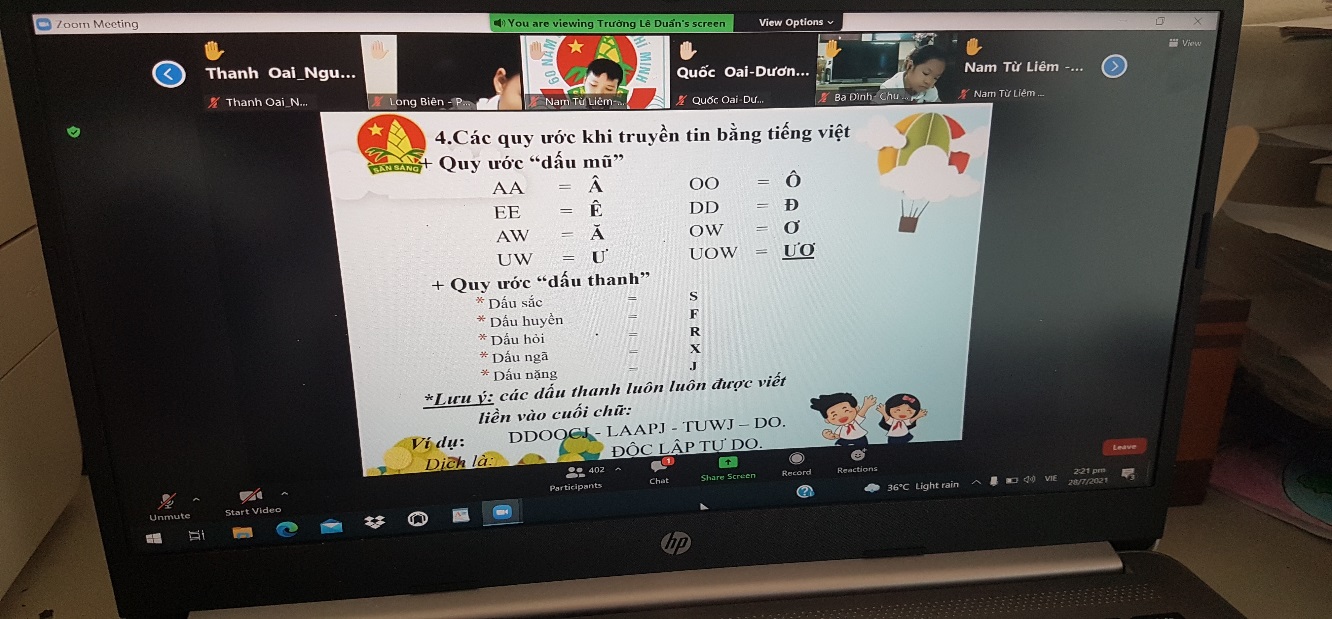 